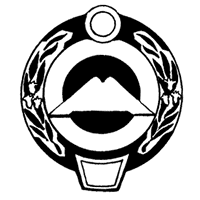 МИНИСТЕРСТВО ИМУЩЕСТВЕННЫХ И ЗЕМЕЛЬНЫХ ОТНОШЕНИЙ КАРАЧАЕВО-ЧЕРКЕССКОЙ РЕСПУБЛИКИ(МИНИМУЩЕСТВО КЧР)РАСПОРЯЖЕНИЕ29.12.2014                                                                                                      № 621г.ЧеркесскО внесении изменений в распоряжение Министерства имущественных и земельных отношений Карачаево-Черкесской Республики от 12.11.2014       № 479 «Об утверждении плана мероприятий по противодействию коррупции в Министерстве имущественных и земельных отношений Карачаево-Черкесской Республики на 2014 – 2016 годыВ соответствии с Указом Президента Российской Федерации от 11.04.2014 № 226 «О национальном плане противодействия коррупции на 2014-2015 годы» и в целях приведения в соответствие правового акта Министерства имущественных и земельных отношений Карачаево-Черкесской Республики с действующим законодательствомВнести в распоряжение Министерства имущественных и земельных отношений Карачаево-Черкесской Республики от 12.11.2014 № 479 «Об утверждении плана мероприятий по противодействию коррупции в Министерстве имущественных и земельных отношений Карачаево-Черкесской Республики на 2014 – 2016 годы» следующие изменения:Раздел 4 приложения к настоящему распоряжению дополнить пунктами следующего содержания:Министр                                                                                          Е.А. Гордиенко4.21.Осуществление контроля за выполнением государственными гражданскими служащими Министерства имущественных и земельных отношений Карачаево-Черкесской Республики обязанности сообщать в случаях, установленных федеральными законами. О получении ими подарка в связи с их должностным положением или в связи с исполнением ими служебных обязанностейНачальник отдела по вопросам государственной гражданской службы и организационной работы – Дедукова О.А.Постоянно4.22.Осуществление проверки в соответствии с нормативными правовыми актами Российской Федерации по каждому случаю несоблюдения ограничений, запретов и неисполнения обязанностей, установленных в целях противодействия коррупции, нарушения ограничений, касающихся получения подарков и порядка сдачи подарковНачальник отдела по вопросам государственной гражданской службы и организационной работы – Дедукова О.А.По мере необходимости4.23Применение соответствующих мер ответственности в случаях нарушения ограничений, касающихся получения подарков и порядка сдачи подарковМинистр – Гордиенко Е.А.,начальник отдела по вопросам государственной гражданской службы и организационной работы – Дедукова О.А.По мере необходимости